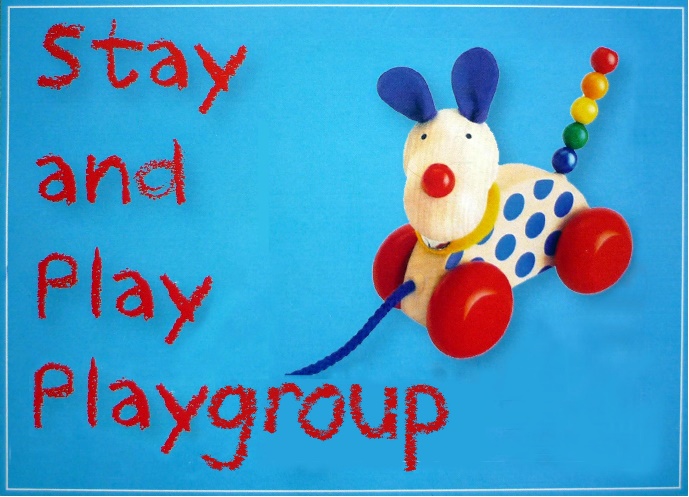                                                @ HomeName of Parent……………………………………………………………………Address: ...................................................................................................................Email: ……………………………………… Phone: .............................................Name of Carer (if not the above) …………………………………………………Address……………………………………………………………………………Email: ………………………………….……Phone: …………………………….Emergency Contact…………………………………………………………………Child(ren) Name(s), Age(s) and Date/s of birth.....................................................................  	.................................................................................................................................	.............................................................……………………………………………   ……………………………………….Use of Children’s photosStay and Play is recorded through visual images for historical and promotional purposes.  These images may be used in electronic media or print materials .  If the image of any Stay and Play child cannot be used in any promotional material, Parents and Carers are asked to notify Joy Stewart via email at bruceandjoy@bigpond.comNO NAMES WILL BE USED IF PHOTOS ARE USEDA DISC OF ALL PHOTOS TAKEN OR EMAILED AT STAY AND PLAY DURING THE YEAR WILL BE GIVEN TO YOU AT THE END OF THE YEAR.This information is collected and stored in accordance with the Uniting Church SA Privacy Policy for the primary purpose of Stay and Play and Stay and Play @ Home, an activity of Athelstone Uniting Church.We will seek your permission before sharing your information for secondary purposes.Signature: ………………………………………………Date:       /         /       